PRACOVNÍ LIST 2 - Přečtěte si kapitoly v učebnici a doplňte vynechané pojmy v zápise jinou barvou a popište přiložené obrázky (můžete-li, listy si vytiskněte a vlepte do sešitu).ZÁPADNÍ EVROPA  (str. 76 – 77)Volání po sjednocení Německamísto zaniklé …………………………….. byl po vídeňském kongresu vytvořen ………………………- na německých univerzitách vznikají studentské spolky prosazující myšlenku, aby vzniklo ……………………………………… - kvůli radikálním projevům byly zakazovány- roku 1834 vzniká ………………………... – tím byla mezi německými státy odstraněna vnitřní cla → podpořilo to rozvoj ………………..Volání po sjednocení Itáliei v italských státech sílí hlasy volající po sjednocení a svržení nadvlády ………………………..- jediným italským státem, v jehož čele stála italská dynastie, bylo ………….. království- dalším částem Itálie vládli …………………., nebo španělští ……………..a střed Itálie tvořil …………………………….vzniká tajný spolek – tzv. ……………………. – roku 1820 vyvolali povstání proti ………………………….. – povstání bylo potlačeno …………………...- touha po sjednocení Itálie však trvala dálČervencová revoluce ve FranciiKarel X. (1824-1830) – přestože je Francie ………………………………….., vládne Karel X. téměř absolutisticky → nespokojenost obyvatelKarel X. vojensky ovládl ………….., který se tak stal francouzskou ………...1830 – Karel X. rozpustil poslaneckou sněmovnu → vypukla ozbrojená revoluce → Karel X. ……………. (musel z Francie uprchnout)- novým panovníkem zvolen …………………….. – konstituční monarchie zůstala zachovánaVznik Belgie1830 – revoluce v Jižním Nizozemí → odtržení od Severního Nizozemí – v roce ……….. vzniká ………………………. královstvíDoplň mapku italských států podle učebnice str. 77:1 - ……………………………………………………………2 - ……………………………………………………………3 - ……………………………………………………………4 - …………………………………………………………...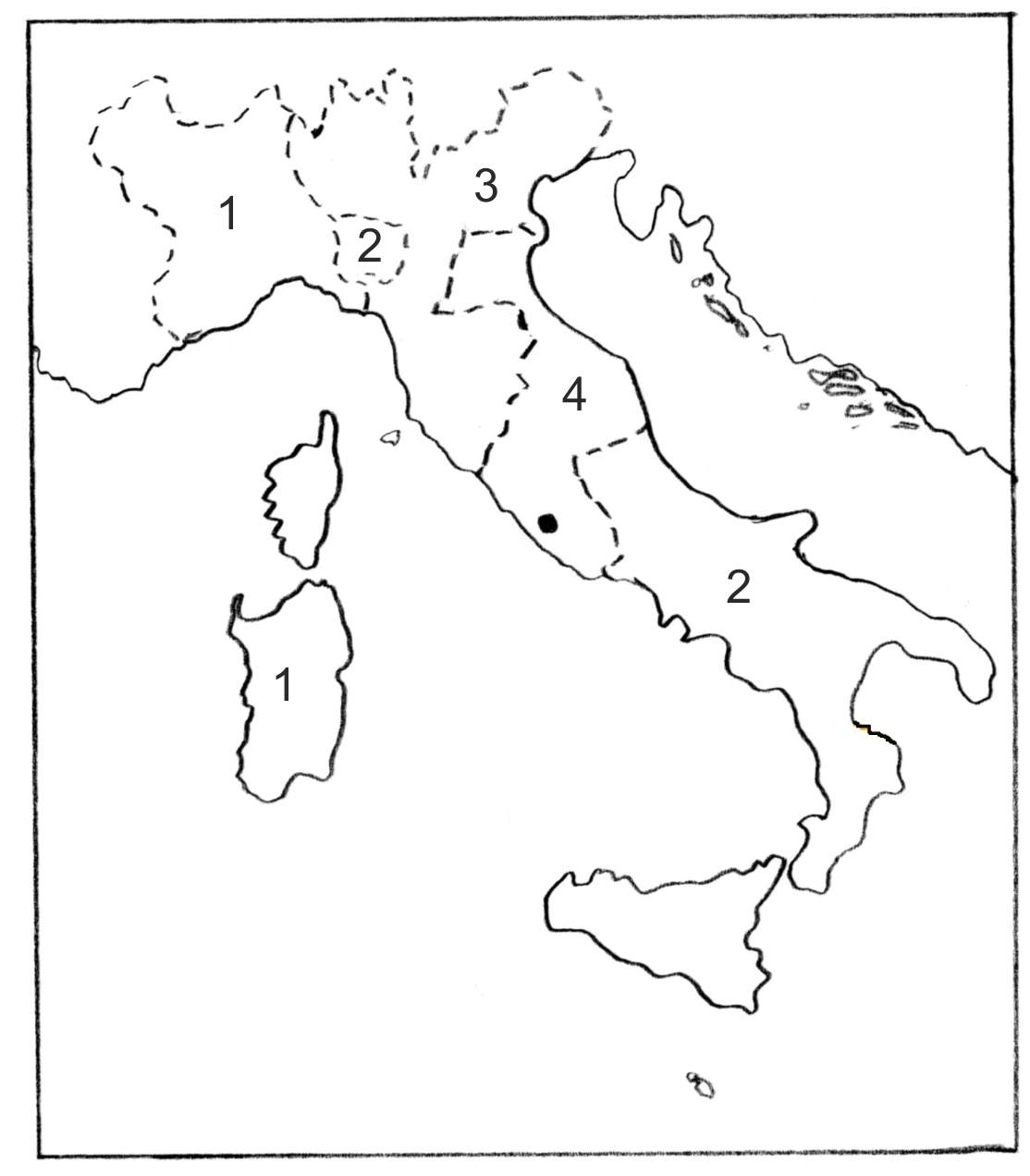 DĚJEPIS – POSTUP VYHODNOCENÍ PRACOVNÍCH LISTŮ:	Prosím o zaslání vypracovaného listu do 17. dubna. Nové pracovní listy budu do budoucna zadávat a řešení přijímat přednostně přes Bakaláře (domácí úkoly). Zkuste se do nich přihlásit a prohlédnout si tam aktuální zadání. Po vypracování mi pak touto cestou zkuste poslat zprávu i s přiloženým výsledkem (stále může mít formu textového souboru nebo fotografie vyhotovené práce). Hodnocení předchozích pracovních listů Vám budu postupně rozesílat na Vaše účty v  týdnu od 6. do 10. 4.S pozdravemLadislav Hrdina